Автор: Мусаева Напизат Дибировна.Учитель информатики МКОУ «Чунинская СОШ».Практическая работа на тему: «Microsoft Office Word. Построение моделей из фигур».Цель: научиться использовать фигуры в приложении Word.1. В созданной на компьютере папке 6 класс, создать новый документ, дать название документу: "Формы".2. Выбрать из предложенных картинок (рис.1-5), одну, наиболее понравившуюся.  С помощью фигур, создать аналогичный рисунок.[Вставка - Фигуры]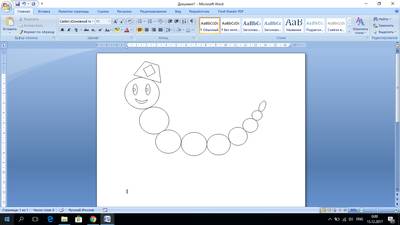 Рисунок 1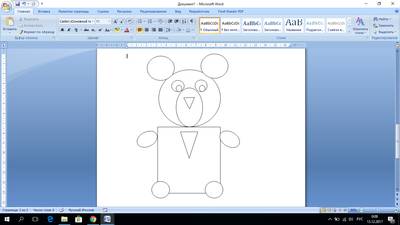 Рисунок 2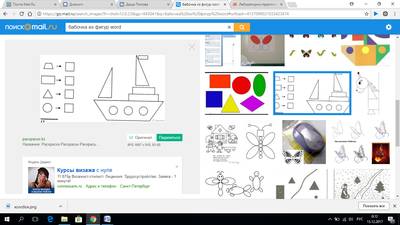 Рисунок 3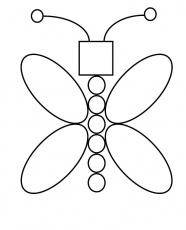 Рисунок 4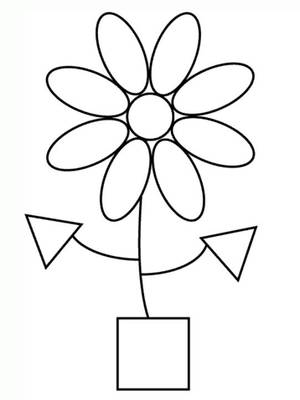 Рисунок 53. Раскрасьте свой рисунок (рис.6-8)[Формат-Заливка фигуры]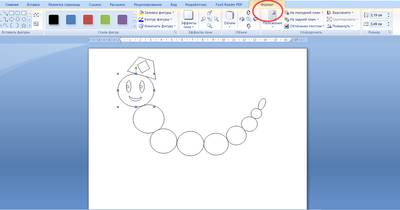 Рисунок 6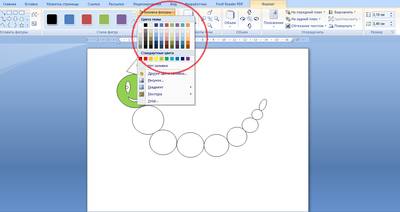 Рисунок 7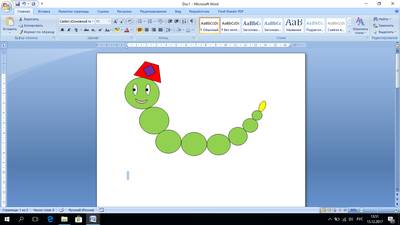 Рисунок 84. Сохраните получившийся рисунок в папке.